Rabbi Yonah Gross										Beth HamedroshShulchan Aruch Shiur – Pas AkumYoreh Deah Siman 112 – 6 ו (א), א (ב)   ומ"ש וגם אינו חשוב להיות בו משום בישולי גוים. ז"ל הרא"ש (בתשובה כלל יט סימן כא) דע כי אין בו משום פת של גוים שאינו בכלל פת סתם שאסרו חכמים משום חתנות דאינו חשיב ואפילו בבישולי גוים אם אינו עולה על שלחן מלכים מותר עכ"ל ומשמע מדבריו שאם הוא עולה על שלחן מלכים אסור משום שלקות דלא גרע מפני שהוא עשוי פת וזה נראה ברורג: [בדק הבית] אבל רבינו ירוחם (ני"ז ח"ז קסא:) כתב דאין בו משום בישולי גוים דאינו עולה על שלחן מלכים וכמ"ש רבינו [עד כאן]:ו (ב)  פת של גוים שנילוש בביצים וכו'. כן כתבו התוספות (לח. ד"ה קמ"ל קימחא) והרא"ש (סי' כט) והר"ן (טו. סוף דיבור ראשון) שם והרשב"א בתורת הבית (הארוך ב"ג ש"ז צה ע"ג) דככרות של פלטר גוי שנילושו בביצים שרי דלמאי ניחוש להו אי משום דם רוב ביצים שלנו אין בהם דם ואי משום ביצי עוף טמא אינם מצוים בינינו ואי משום בישולי גוים קימחא עיקר ובמקום שנהגו היתר בפת של פלטר שרו ומשמע דהוא הדין אם היו הביצים טוחין על פני הפת שרי וכן כתבו הרשב"א (תוה"א ב"ג ש"א סח: קצר סח., ב"ג ש"ז קצר צה.) והר"ן (שם, חולין כב. ד"ה תניא)ח ומיהו אינפאנאדא שאפאה גוי אסור לאכול מהפת שלה ויתבאר בסימן שאחר זה (קפ: ד"ה פנאד"ה) בס"ד:תוספות מסכת ביצה דף טז עמוד ב
אמר רבי אבא ערובי תבשילין צריך שיהא בהן כזית - וג' דינים יש בהלכות ערוב ערובי תחומין צריך שתי סעודות לכל אחד ואחד והכי מסיק בהדיא בעירובין (דף פ:) ערובי חצרות צריכין כגרוגרת לכל אחד ואחד והכי מסיק בהדיא בעירובין (דף פב:) עד שיהא ב' סעודות ואם יש שם מזון ב' סואותן ניליי"ש מדלא מברכין עלייהו ברכת המוציא יש בהן משום ב"נ =בישולי נכרים= ומיהו אומר הר"ר יחיאל דאין בהם משום ב"נ =בישולי נכרים= כיון דדרך אפיית פת עביד להו ועוד דאי קבע סעודתיה עלייהו מברך ברכת המוציא אלמא פת נינהו.אגרות משה יורה דעה חלק ב סימן לגהנה בדבר הבייגל אשר בעודה עיסה נותנים אותה במים רותחים ואח"כ אופים אותם בתנור אם יש בזה איסור בשולי עכו"ם, פשוט לע"ד מכיון שבהבשול קצת ע"י המים רותחים היתה העיסה ראויה לאכילה לא נאסרה מצד בשולי עכום /עכו"ם/, ומצד האפיה הם רק בדין פת עכו"ם של פלטר שנוהגין להתיר אף במקום שפת ישראל מצוי כהי"א שהביא הרמ"א בסימן קי"ב סעיף ב' ומשמע שפוסק כן, וכדהביא הש"ך בסק"ט בשם הרמ"א בת"ח והב"ח ועוד אחרונים.   וגם כיון שבייגל כותב כתר"ה שלא מצוי של ישראל אף שפת אחר מצוי נחשב לא מצוי ומותר אף להמחבר כדאיתא בסעיף ד' באם פת פלטר העכו"ם הוא יפה משל הישראל או שהוא מין אחר מטעם דכיון דדעתו נוחה יותר בפת פלטר זה מפני חשיבותו בעיניו ה"ז כפת דחוקה לו, וכ"כ הוא כשרוצה לאכול בייגל שאינם של ישראל במקום זה אף שיש פת אחר של ישראל שמותר אף להמחבר.   ואף שכתב זה בלשון יש אומרים משמע שפוסק כן דהא לא הביא חולק ע"ז,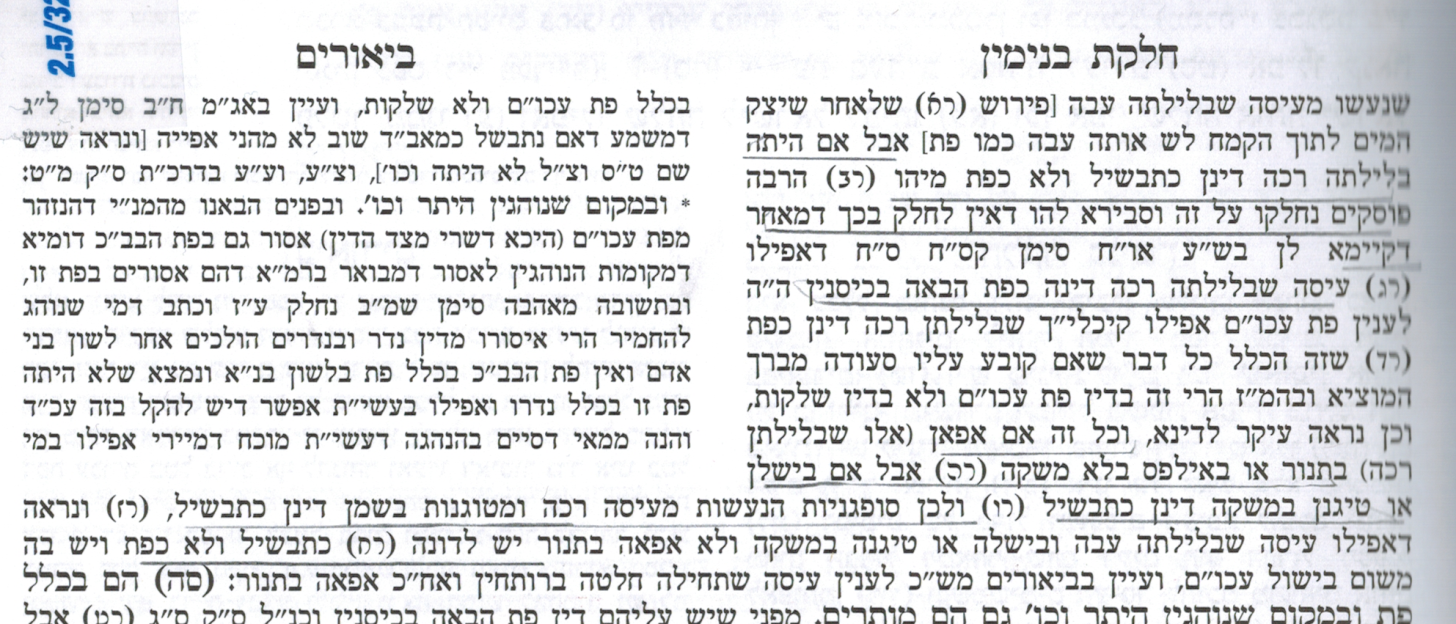 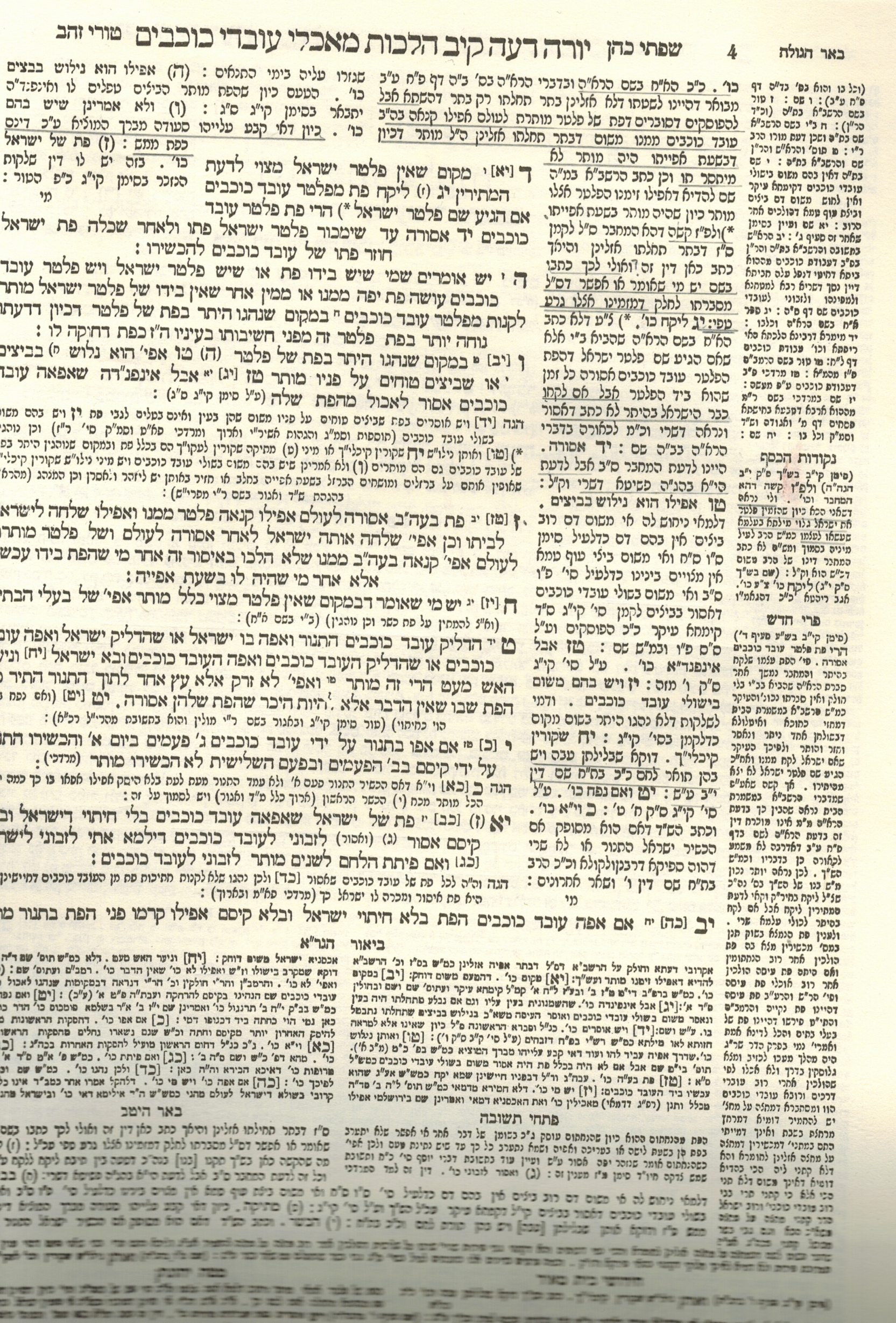 